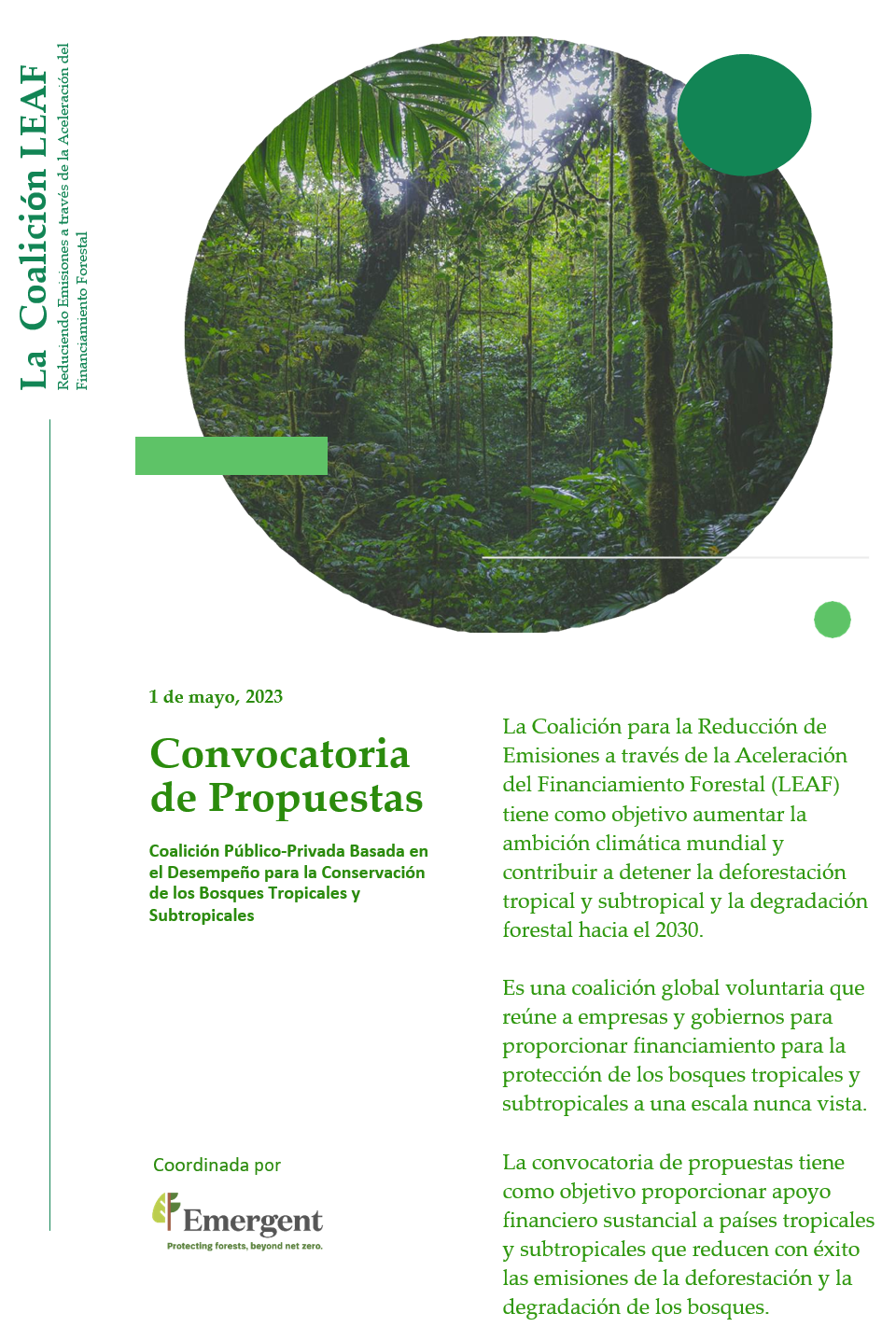  InstruccionesSe invita a las jurisdicciones a completar este modelo de propuesta como expresión de su interés en participar en transacciones relacionadas con la Coalición LEAF. Se invita a las jurisdicciones a proporcionar una carta de presentación firmada por la máxima autoridad pertinente en su presentación de propuestas.Los datos incluidos en la propuesta deben proporcionar información sobre la capacidad de la jurisdicción para cumplir con los requisitos de ART TREES y la ambición y preparación para implementar actividades para generar Reducciones y Remisiones de Emisiones, asegurando al mismo tiempo la participación plena y efectiva de las partes interesadas. Estos son criterios importantes para determinar la elegibilidad y el proceso de selección de la propuesta.  Para demostrar un nivel básico de preparación para cumplir con los requisitos de ART TREES, las jurisdicciones que presenten propuestas a la Coalición LEAF deben tener como mínimo lo siguiente:Un objetivo global de NDC que incluya los bosquesUn sistema de seguimiento de los bosques nacionales que esté estrechamente alineado con los requisitos de contabilidad del carbono de TREESUna estrategia o plan de acción REDD+ existente a nivel nacional que pueda utilizarse para desarrollar el plan de implementación de TREESUn Sistema de Información de Salvaguardas (SIS) o un sistema análogo para proporcionar información sobre el tratamiento y el respeto de las salvaguardasUn resumen de información (SoI por sus siglas en inglés) (gobiernos nacionales) o un informe sobre las salvaguardas a la escala adecuada que sea coherente con la presentación de informes nacionales a la CMNUCC (gobiernos subnacionales)En los casos en los que los elementos enumerados anteriormente no se encuentren actualmente en funcionamiento, las jurisdicciones deberán identificar los vacíos existentes y proporcionar un plan para subsanarlos, incluyendo un calendario y una descripción del apoyo financiero y técnico que se ha asegurado o está en proceso de asegurarse para subsanar tales vacíos. Las jurisdicciones que demuestren la existencia de importantes vacíos en su preparación y que no proporcionen una indicación de los planes para subsanar dichos vacíos no se considerarán elegibles en este momento. También se anima a las jurisdicciones que deseen demostrar un mayor nivel de preparación a que preparen una evaluación general de conformidad con los requisitos de TREES para complementar la presentación de su propuesta.Envíe copias de la propuesta en inglés y en la lengua oficial de su jurisdicción (si no es el inglés) en formato Word o PDF. No envíe copias escaneadas de la propuesta. Se anima a las jurisdicciones a que proporcionen respuestas sucintas y claras, incluyendo los enlaces pertinentes cuando proceda. A lo largo del proceso de revisión, Emergent hará un seguimiento con preguntas adicionales en función de cada caso.Presentación de la propuesta LEAF - Información de Contacto Autoridad legal, contactos y disposiciones de aplicación:Describa la autoridad legal para representar al país o jurisdicción, los contactos jurisdiccionales clave y las entidades gubernamentales que gestionan el programa jurisdiccional. Indique sus preferencias en cuanto a la gestión de la correspondencia posterior con la jurisdicción.Formulario de consentimiento La Jurisdicción, al marcar esta casilla, se compromete a negociar de buena fe para entrar en un Acuerdo de Compra de Reducciones de Emisiones (ERPA) con Emergent, si la propuesta es seleccionada por la Coalición LEAF para una mayor negociación.   La Jurisdicción, al marcar esta casilla, reconoce y da su consentimiento para la publicación en línea de esta Presentación de Propuestas tanto en inglés como en el idioma oficial de la jurisdicción, en caso de que sea evaluada como elegible por la Coalición LEAF. Todos los anexos de la Presentación de la Propuesta se considerarán confidenciales y no se publicarán sin el consentimiento expreso de la jurisdicción. La Jurisdicción, al marcar esta casilla, reconoce que antes de la presentación de su propuesta ha notificado a las partes interesadas de REDD+ ubicadas dentro del Área de Contabilidad de TREES, incluidos, entre otros, los Pueblos Indígenas y las Comunidades Locales (IPLC), y ha hecho pública la propuesta, disponible para las partes interesadas relevantes, en un canal y lenguaje accesible para ellos. Proporcione evidencia de su comunicación con los grupos de IPLC y partes interesadas relevantes (p. ej., anuncio en el internet, carta, evento, reunión, otros) y su conocimiento de la presentación de la propuesta LEAF (p. ej., actas de la reunión, carta de representantes de IPLC acusando recibo de la propuesta LEAF, etc.) como parte de la presentación de la propuesta. Solo para gobiernos subnacionales: la Jurisdicción, al marcar esta casilla, reconoce que antes de la presentación de esta propuesta ha notificado a las autoridades del más alto nivel relevante (p. ej., el Ministro/Ministra de Medio Ambiente) en el gobierno nacional sobre la intención de presentar una propuesta a LEAF y ha compartido una copia de la propuesta con ellos. Proporcione evidencia de esta comunicación a las autoridades gubernamentales nacionales y su conocimiento de la presentación de la propuesta LEAF (por ejemplo, actas de reuniones, carta de las autoridades acusando recibo de la propuesta LEAF, etc.) como parte de la presentación de la propuesta.Elegibilidad y documentación para ART TREES Marque la categoría aplicable que mejor defina la jurisdicción (véase la sección 3.1 de TREES 2.0) Gobierno nacional		 El área de contabilidad de TREES es nacional		  El área de contabilidad de TRESS es subnacional Jurisdicción subnacional (entidad subnacional única de no más de un nivel por debajo del nivel nacional) Al marcar esta casilla, la jurisdicción reconoce que ART requiere una carta de autorización del gobierno nacional que permita la solicitud y participación del participante subnacional en ART.Describa el área de contabilidad de TREES, incluyendo los límites del área de contabilidad y la superficie forestal total contenida en el área de contabilidad. Explique cómo los límites del área de contabilidad de TREES cumplen los criterios de elegibilidad de la sección 3.1 del estándar TREES 2.0. Si el área contable es subnacional, adjunte un mapa de límites. Por favor, marque la casilla que mejor aplique a la jurisdicción en el estado del Formulario de Concepto de TREES:  La jurisdicción NO ha presentado un Formulario de Concepto de TREES a ART  La jurisdicción ha presentado un Formulario de Concepto de TREES a ART que está pendiente de aprobación La jurisdicción ha presentado un Formulario de Concepto TREES a ART que ha sido aprobado e inscrito en el Registro ARTContabilidad del carbonoObjetivos de reducción de emisiones forestalesDescriba los objetivos cuantificados para reducir las emisiones derivadas de la deforestación y la degradación o para aumentar el secuestro en el sector forestal. Explique si estos objetivos se han incorporado a la estimación de los créditos TREES que se ofrecen como parte de la propuesta y de qué manera. Por favor, incluya los plazos pertinentes para el cumplimiento de estos objetivos o metas. Derechos ERR y disposiciones sobre la doble contabilidadPor favor, describa los medios (es decir, marcos legales, reglamentos, órdenes administrativas, acuerdos de distribución de beneficios, contratos u otros medios) por los que la jurisdicción tiene una clara propiedad o derechos sobre los beneficios de las Reducciones y Remociones de Emisiones (ERR) que la jurisdicción ha incluido en sus estimaciones indicativas de Créditos TREES (preguntas 9-15 de la propuesta) de conformidad con los requisitos del Anexo A de TREES 2.0. Si la jurisdicción sólo tiene derechos sobre un subconjunto de esas ERR generadas, indique el porcentaje sobre el que la jurisdicción tiene derechos. Facilite los enlaces a cualquier legislación o documentación pertinente.Sírvase proporcionar una descripción preliminar del plan y los procedimientos para garantizar que se evite la doble contabilidad de acuerdo con la Sección 13, Estándar TREES. Por favor, revele cualquier programa o proyecto de GEI existente bajo el cual una parte o la totalidad del área de contabilidad pueda generar créditos o pagos por rendimiento durante los años 2022-2026 para las actividades elegibles de TREES, así como cualquier acuerdo existente para transacciones u otros compromisos para los créditos TREES proyectados.Sistema Nacional de Monitoreo ForestalDescriba el estado del Sistema Nacional de Monitoreo Forestal (SNMF) y los enfoques utilizados para establecer los factores de emisión y generar datos de actividad para cuantificar las emisiones de la deforestación y la degradación, así como la eliminación de los bosques.  Describa cómo los métodos utilizados y la frecuencia del seguimiento se ajustan a los requisitos de TREES 2.0 (véase la sección 4, TREES 2.0). Proporcione una copia o un enlace a la descripción del actual SNMF.Contabilidad del carbono de TREES para jurisdicciones con alto nivel de bosques y baja deforestación (HFLD)SECCIÓN OPCIONAL: Completar si la jurisdicción es elegible para aplicar el Nivel de Acreditación HFLD y ha elegido hacerlo, de lo contrario, dejar en blanco. Si las jurisdicciones HFLD completan esta sección, no es necesario que completen la sección para las jurisdicciones no HFLD.Proporcione una descripción de cómo la jurisdicción cumple los requisitos de elegibilidad del HFLD en la sección 5.2.1 de TREES 2.0. Incluya los puntajes calculados de HFLD para cada año del periodo de referencia histórico en toda el área de contabilidad de TREES seleccionada.Las estimaciones de volumen deben calcularse de acuerdo con los requisitos de TREES 2.0 (secciones 4, 5, 7, 8, 10, 13 y anexo A). Proporcione como anexo un libro de Excel que contenga el cálculo de los créditos TREES. En la siguiente tabla, proporcione un resumen de los datos de contabilidad del carbono del libro de Excel, incluyendo el volumen estimado de créditos TREES que se espera que esté disponible para las transacciones de los participantes de la Coalición LEAF. * Identificar las deducciones necesarias para cumplir con las medidas para evitar la doble contabilidad (DC), abordar los casos en que los derechos a los créditos no pueden ser demostrados en este momento, y / o para dar cuenta de los casos en que los créditos TREES se han comprometido en otro lugar y no están disponibles para la Coalición LEAF **Neto de deduccionesPor favor, incluya lo siguiente en la respuesta:Explique cómo se han calculado las reducciones de emisiones anuales; justifique cómo son alcanzables y, si procede, cómo se ajustan a los objetivos forestales declaradosJustificar el % de deducción aplicado para el buffer, las fugas y la incertidumbre según los requisitos de TREES 2.0Explique brevemente cómo se han estimado las deducciones de la columna 10 (deducciones por doble contabilidad y derechos) y cómo se han incluido en el cálculo de los créditos TREESExplique los supuestos realizados para estimar los créditos totales de TREES (por ejemplo, los supuestos realizados para estimar el nivel de créditos de TREES, las emisiones proyectadas o las estimaciones de las deducciones de TREES). Indique el plazo previsto para la realización de la primera validación/verificación en el marco de ART, así como la frecuencia prevista de las verificaciones posterioresContabilidad del carbono de TREES para las jurisdicciones que no son HFLDLa jurisdicción debe completar la sección si no es HFLD o no ha elegido aplicar el Nivel de Acreditación HFLD. Las jurisdicciones HFLD que hayan completado la sección anterior pueden dejar esta sección en blanco.Las estimaciones de volumen deben calcularse de acuerdo con los requisitos del estándar TREES 2.0 (secciones 4, 5, 7, 8, 10, 13 y anexo A).  Proporcione como anexo un libro de Excel que contenga el cálculo de los créditos TREES. En la tabla siguiente, proporcione un resumen de los datos de la contabilidad del carbono del libro de Excel, incluyendo el volumen estimado de créditos TREES de las reducciones de emisiones que se espera que estén disponibles para negociar para los participantes de la Coalición LEAF. * Identificar las deducciones necesarias para cumplir con las medidas para evitar la doble contabilidad, abordar los casos en que los derechos a los créditos no pueden ser demostrados en este momento, y / o para dar cuenta de los casos en que los créditos TREES se han comprometido en otro lugar y no están disponibles para la Coalición LEAF **Neto de deduccionesPor favor, incluya lo siguiente en la respuesta:Explique cómo se han calculado las reducciones de emisiones anuales; justifique cómo son alcanzables y, si procede, cómo se ajustan a los objetivos forestales declaradosJustificar el % de deducción aplicado para el buffer, las fugas y la incertidumbre según los requisitos de TREES 2.0Explique brevemente cómo se han estimado las deducciones de la columna 10 (deducciones por doble contabilidad y derechos) y cómo se han incluido en el cálculo de los créditos TREESExplique los supuestos realizados para estimar los créditos totales de TREES (por ejemplo, los supuestos realizados para estimar el nivel de créditos de TREES, las emisiones proyectadas o las estimaciones de las deducciones de TREES). Indique el plazo previsto para la realización de la primera validación/verificación en el marco de ART, así como la frecuencia prevista de las verificaciones posterioresContabilidad del carbono de TREES para las remocionesSECCIÓN OPCIONAL: Completar si la jurisdicción ha optado por incluir las remociones de lo contrario dejar en blanco. Las estimaciones de volumen deben calcularse de acuerdo con los requisitos de TREES 2.0 (secciones 4, 5, 7, 8, 10, 13 y anexo A). Proporcione como anexo un libro de Excel que contenga el cálculo de los créditos TREES. En la siguiente tabla, proporcione un resumen de los datos de contabilidad del carbono del libro de Excel, incluyendo el volumen estimado de créditos TREES de las remociones que se espera que estén disponibles para la transacción para los participantes de la Coalición LEAF. Nota: De conformidad con los requisitos de TREES 2.0 (sección 5.3), cuando la jurisdicción disponga de datos para distinguir entre regeneración natural y bosques comerciales, rellene la tabla completa que figura a continuación, proporcionando un nivel de acreditación de remociones de TREES sólo para los bosques comerciales. Si no se dispone de datos para distinguir entre regeneración natural y bosques comerciales, no deben asignarse datos a la columna "Remociones proyectadas - Regeneración natural" y, en su lugar, las columnas "Nivel de acreditación de remociones" y "Remociones proyectadas - Bosques comerciales" deben contener datos de remociones tanto para los bosques comerciales como para las áreas de regeneración natural, siguiendo los requisitos de TREES. * Identificar las deducciones necesarias para cumplir con las medidas para evitar la doble contabilidad DC), abordar los casos en que los derechos a los créditos no pueden ser demostrados en este momento, y / o para dar cuenta de los casos en que los créditos TREES se han comprometido en otro lugar y no están disponibles para la Coalición LEAF **Neto de deduccionesPor favor, incluya lo siguiente en la respuesta:Explique cómo se han calculado las reducciones de emisiones anuales; justifique cómo son alcanzables y, si procede, cómo se ajustan a los objetivos forestales declaradosJustificar el % de deducción aplicado para el buffer, las fugas y la incertidumbre según los requisitos de TREES 2.0Explique brevemente cómo se han estimado las deducciones de la columna 8 (deducciones por doble contabilidad y derechos) y cómo se han incluido en el cálculo de los créditos TREESExplique los supuestos realizados para estimar los créditos totales de TREES (por ejemplo, los supuestos realizados para estimar el nivel de créditos de TREES, las emisiones proyectadas o las estimaciones de las deducciones de TREES). Indique el plazo previsto para la realización de la primera validación/verificación en el marco de ART, así como la frecuencia prevista de las verificaciones posterioresMRV y brechas técnicasSi el Sistema Nacional de Monitoreo Forestal (SNMF) no es totalmente funcional o existen brechas significativas en la capacidad técnica para producir los datos necesarios para cumplir con los requisitos de TREES 2.0, proporcione un plan que incluya lo siguiente:Descripción de las carencias del SNMF y/o de la capacidad técnica para cumplir con TREESDescripción de la ayuda financiera y técnica necesaria que se ha conseguido o está en proceso de conseguirse para subsanar las deficiencias restantesCalendario para la subsanación de las deficiencias y una estimación de la posible repercusión en el calendario de emisión de créditos TREESSe puede proporcionar un plan para abordar las brechas en forma de anexo. Deberán facilitarse evaluaciones de la conformidad con los requisitos de TREES, como la herramienta PLANT del PNUD, cuando estén disponibles. Todos los anexos de la presentación de la propuesta se considerarán confidenciales y no se publicarán sin el consentimiento expreso de la jurisdicción. Salvaguardas de CancúnSistema de Información de Salvaguardas y Resumen de Información sobre SalvaguardasDescriba la situación del Sistema de Información de Salvaguardas (SIS) de la jurisdicción o un sistema análogo para proporcionar información sobre el tratamiento y el respeto de las salvaguardas, incluyendo si el sistema está actualmente operativo a la escala adecuada (véase la Sección 3.1, TREES 2.0). Por favor, identifique también si la jurisdicción ha presentado un Resumen de Información (SoI) (gobiernos nacionales) o un informe sobre salvaguardas a la escala adecuada que sea coherente con la presentación de informes nacionales a la CMNUCC (gobiernos subnacionales) (véase la Sección 3.1, TREES 2.0). Por favor, proporcione un enlace al actual Sistema de Información de Salvaguardas (o sistema análogo) o proporcione documentación de apoyo que describa el diseño de tales sistemas. Por favor, facilite también un enlace al actual SoI si está disponible.Requisitos de salvaguardas de TREESPor favor, describa cómo el SIS o un sistema análogo para proporcionar información sobre las salvaguardas informará sobre la conformidad con las salvaguardas del TREES y explique si el gobierno nacional tiene un marco/enfoque nacional de salvaguardas, desarrollado en línea con las Salvaguardas de Cancún, que pueda utilizarse como base para cumplir con los requisitos de las Salvaguardas del Estándar TREES (Sección 12, TREES 2.0). Indique si se ha realizado una evaluación de las deficiencias para determinar el nivel de conformidad con los indicadores de estructura, proceso y resultados de las salvaguardas de TREES.  Si ya se ha llevado a cabo una evaluación de las deficiencias, sírvase completar el cuadro que figura a continuación para indicar, respecto de cada tema de salvaguardas de TREES, si la jurisdicción puede demostrar su conformidad con los indicadores de estructura y proceso de TREES (véase la sección 12, TREES 2.0). Las evaluaciones de conformidad, como la herramienta PLANT del PNUD, deberán presentarse como anexo cuando estén disponibles. Todos los anexos de la presentación de la propuesta se considerarán confidenciales y no se publicarán sin el consentimiento expreso de la jurisdicción.Utilice la guía anterior para rellenar la tabla que aparece a continuación y elimine las respuestas de ejemplo antes de completarla con la información específica de la jurisdicción:Sírvase proporcionar una descripción general de las medidas que la jurisdicción está aplicando actualmente para garantizar que las partes interesadas, en particular los pueblos indígenas y las comunidades locales, participen en el diseño, la ejecución y el seguimiento de las actividades de REDD+, incluyendo la elaboración de planes de distribución de beneficios. Explique cómo se están respetando y protegiendo los derechos de los pueblos indígenas y las comunidades locales de conformidad con las Salvaguardas TREES de Cancún B, C y D de y cómo se seguirán respetando y protegiendo durante el período de acreditación de TREES. Por último, especifique cómo pretende la jurisdicción abordar la equidad de género y la inclusión social en el plan de implementación, el marco de inversión y los planes o acuerdos de distribución de beneficios. Brechas de protecciónSi la jurisdicción no tiene un SIS operativo (o un sistema análogo) o no ha presentado un SoI a la CMNUCC (gobiernos nacionales) o no ha preparado un informe sobre salvaguardas a la escala adecuada que sea coherente con la presentación de informes nacionales a la CMNUCC (gobiernos subnacionales), facilite un plan que incluya lo siguiente:Descripción de los pasos necesarios para garantizar un SIS operativo (o un sistema análogo) y/o completar la presentación de un SoI (o un informe análogo)Descripción del apoyo financiero y técnico necesario que se ha conseguido o está en proceso de conseguirse para subsanar las deficienciasCalendario para la puesta en marcha del SIS (o sistema análogo) y la finalización del SoI (o informe análogo)En un anexo se puede presentar un plan para subsanar las deficiencias.Si la jurisdicción no ha llevado a cabo una evaluación de las deficiencias para identificar la conformidad con las salvaguardas de TREES , proporcione un plan que incluya la siguiente información:Descripción del proceso propuesto para identificar y resolver las brechas en los indicadores de la estructura y el proceso de salvaguarda de TREESDescripción del apoyo financiero y técnico necesario que se ha conseguido o está en proceso de conseguirse para identificar las deficiencias en el cumplimiento de los requisitos de salvaguardas de TREESCalendario para la realización de la evaluación de las deficienciasEn un anexo se puede incluir un plan para subsanar las deficiencias. Deberán facilitarse evaluaciones de conformidad, como la herramienta PLANT del PNUD, cuando estén disponibles. Todos los anexos de la presentación de la propuesta se considerarán confidenciales y no se publicarán sin el consentimiento expreso de la jurisdicción.Panorama de la política de REDD+Compromisos de las NDCDescriba los objetivos de las NDC a nivel nacional y especifique si el gobierno nacional incluye los bosques como parte de su objetivo de las NDC en concordancia con los requisitos de TREES (Sección 3.1.2, TREES 2.0).Plan de implementación de REDD+Por favor, comparta si existe una Estrategia o Plan de Acción REDD+ a nivel nacional que se utilizará para desarrollar el Plan de Implementación REDD+ requerido bajo TREES y proporcione un enlace a la documentación pertinente (véase la Sección 3.2, TREES 2.0). Si no es así, proporcione un plan para preparar una estrategia o plan de acción nacional de REDD+, incluyendo la cooperación con socios técnicos e institucionales. Sólo para participantes subnacionales: Por favor, indique si la jurisdicción ha identificado las intervenciones REDD+ relevantes de la Estrategia Nacional REDD+ o del Plan de Acción que se implementarán a nivel subnacional.Si aún no existe una Estrategia o Plan de Acción REDD+ a nivel nacional o si un participante subnacional aún no ha identificado las intervenciones REDD+ pertinentes de la Estrategia o Plan de Acción Nacional REDD+ que se implementarán a nivel subnacional, por favor proporcione un plan que incluya lo siguiente:Descripción de los pasos necesarios para finalizar una Estrategia o Plan de Acción REDD+ a nivel nacional y/o los pasos necesarios para identificar las intervenciones REDD+ relevantes de la Estrategia o Plan de Acción Nacional REDD+ a ser implementadas a nivel subnacionalDescripción del apoyo financiero y técnico necesario que se ha conseguido o está en proceso de conseguirse para subsanar las deficiencias restantesCalendario para completar la Estrategia o Plan de Acción de REDD+ a nivel nacional y/o identificar las actividades subnacionales de REDD+ alineadas con la Estrategia o Plan de Acción de REDD+ a nivel nacional y una estimación del impacto potencial en el calendario para la emisión de créditos TREESEn un anexo se puede presentar un plan para subsanar las deficiencias.Políticas y medidas  Proporcione un resumen de las políticas y medidas que se han aplicado (o se aplicarán) para reducir eficazmente la deforestación/degradación de los bosques y mejorar el secuestro de carbono en la jurisdicción. En la medida de lo posible, facilite una referencia de dónde se proporciona esta información públicamente. Uso de los ingresosDescriba cómo se utilizarán los ingresos de las transacciones con la coalición LEAF para garantizar el éxito a largo plazo de las medidas para reducir la deforestación y la degradación y promover el desarrollo sostenible. Al proporcionar un esquema inicial de este marco de inversión, por favor, tenga en cuenta los siguientes aspectos: la coherencia de las inversiones con la NDC de la jurisdicción anfitriona, la relevancia de la inversión para abordar los impulsores directos e indirectos de la deforestación y los incentivos para la restauración de los bosques. Distribución de beneficios Describa los sistemas existentes para la distribución de los beneficios de REDD+ a las partes interesadas en la jurisdicción, incluidos los pueblos indígenas y las comunidades locales (por ejemplo, para otros programas como el Fondo Cooperativo para el Carbono de los Bosques, los acuerdos bilaterales o la financiación del Fondo Verde para el Clima). Si es posible, proporcione enlaces a dichos planes.  Intermediario financiero (IF)SECCIÓN OPCIONAL: Completar si la jurisdicción ha identificado un posible Intermediario Financiero (IF), de lo contrario dejar en blanco.  Una entidad acreditada por el Fondo Verde para el Clima (GCF) debe ser identificada por la jurisdicción como canal para el desembolso de los fondos. Los IF garantizarán que se establezcan procedimientos sólidos de supervisión y presentación de informes sobre el uso de los ingresos. Si está disponible, facilite el nombre de la(s) institución(es) propuesta(s) e indique si ha(n) habido conversaciones o negociaciones iniciales. Vías de transacciónIndique la disposición de la jurisdicción a realizar transacciones en cada una de las cuatro vías enumeradas en el documento de la Convocatoria de Propuestas (CFP por sus siglas en inglés) en el apartado "Naturaleza de las transacciones". Identifique y describa cualquier obstáculo legislativo y/o político que impida realizar transacciones en determinadas vías. Tenga en cuenta que la mayoría de la demanda corporativa de LEAF se encuentra en la vía 3. Como tal, es más probable que las jurisdicciones abiertas a transacciones en la vía 3 aseguren niveles más altos de demanda de los compradores de LEAF.Para las jurisdicciones que estén dispuestas a realizar transacciones según la Vía 4: Indique si la jurisdicción dispondrá de los mecanismos de información apropiados y de la capacidad de aplicar un ajuste correspondiente en concordancia con las orientaciones del artículo 6, mediante la emisión de créditos. Si procede, indique la parte del total de las ERR para la que la jurisdicción propone realizar el correspondiente ajuste en la cuenta nacional.  Brechas en la política y la aplicación de REDD+ Por favor, identifique cualquier brecha significativa en la capacidad o las barreras existentes para implementar las políticas y medidas de REDD+ para generar ERRs y proporcione un plan de alto nivel para abordar esas brechas y/o barreras.Propuesta presentada por (Nombre de la jurisdicción):Nombre de la institución: País:Nombre del punto focal, título:Dirección postal:Dirección de correo electrónico:Teléfono:Fecha de presentación:Nombre del representante autorizado:Firma:Vintage (año)Nivel de crédito de TREES (tCO2e)Nivel de crédito HFLD (tCO2e)Emisiones previstas (tCO2e)Reducción de emisiones (tCO2e)Remociones anticipadas evitadas (tCO2e)Deducción de buffer(tCO2e)Deducción de fugas (tCO2e)Deducción de la incertidumbre (tCO2e)Deducciones por DC y derechos*(tCO2e)Total de créditos de TREES**(tCO2e)TotalVintage (año)Nivel de crédito de TREES (tCO2e)Emisiones proyectadas (tCO2e)Reducción de emisiones (tCO2e)Deducción de buffer(tCO2e)Deducción de fugas (tCO2e)Deducción de la incertidumbre (tCO2e)Deducciones por DC y derechos*(tCO2e)Total de créditos de TREES**(tCO2e)TotalVintage (año)Nivel de créditos de remociones TREES(tCO2e)Remociones proyectadas - Regeneración natural (tCO2e)Remociones previstas - Bosques comerciales(tCO2e)Deducción de buffer(tCO2e)Deducción de fugas (tCO2e)Deducción de la incertidumbre (tCO2e)Deducciones por DC y derechos*(tCO2e)Total de créditos de TREES**(tCO2e)TotalCompletoLa jurisdicción puede demostrar su conformidad con el indicadorParcialmente completoLa jurisdicción puede demostrar el progreso hacia el cumplimiento del indicador y proporcionar un plan para el cumplimiento de dicho indicador antes del inicio del período de acreditación indicadoIncompletoLa jurisdicción no tiene pruebas para demostrar la conformidad o el progreso hacia la conformidad con el indicadorSalvaguarda de CancúnTemaIndicador de estructuraIndicador de procesoSalvaguarda A de CancúnTema 1.1Salvaguarda A de CancúnTema 1.2Salvaguarda B de CancúnTema 2.1Salvaguarda B de CancúnTema 2.2Salvaguarda B de CancúnTema 2.3Salvaguarda B de CancúnTema 2.4Salvaguarda C de CancúnTema 3.1Salvaguarda C de CancúnTema 3.2Salvaguarda C de CancúnTema 3.3Salvaguarda D de CancúnTema 4.1Salvaguarda D de CancúnTema 4.2Salvaguarda E de CancúnTema 5.1Salvaguarda E de CancúnTema 5.2Salvaguarda E de CancúnTema 5.3Salvaguarda F de CancúnTema 6.1Salvaguarda G de CancúnTema 6.2